ЦИРК!    ЦИРК!     ЦИРК!           31 января,  с  самого  утра,  в спортивном зале школе было оживленно,  весело, звучала  бодрая музыка «Цирк смеется весело и звонко, цирк в удачу верит до конца!..»  Ребята в пестрых костюмах готовили реквизит, репетировали номера,  все ожидали съёмочную группу ГТРК «Карелия», которая будет вести репортаж о деятельности  циркового объединения «Одуванчик».           Идейный наставник наших ребят, руководитель объединения Блинова Вера Владимировна, учитель физкультуры, волновалась за участников объединения. Но выступление перед камерой нисколько не смутило ребят, у них всё отлично получается, потому что  занимаются любимым делом уже не первый год, да и невозможно скучать на ходулях, с диаболо,  красным носом   и в разноцветном парике!           Одержимые, дружные, увлеченные, веселые, артистичные, неунывающие, чистолюбивые, интересные, креативные  сумпосадские школьники  зарядили своим мастерством и съёмочную группу:  Смиронову Алину (специальный корреспондент ГТРК «Карелия»), Трофимова Ивана (видео-оператор), Сухарева Сергея Валентиновича (водитель ). Надеемся репортаж по карельскому телевидению смогут посмотреть  многие  жители республики, которые тоже  заинтересуются цирком! 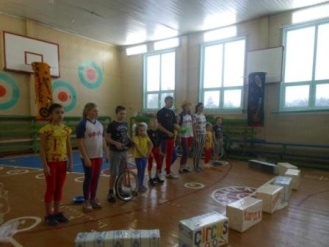 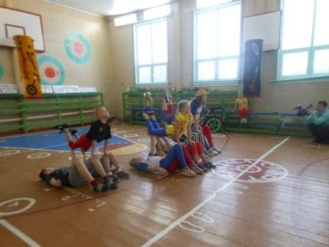 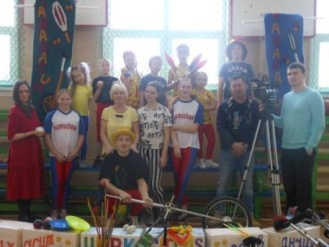 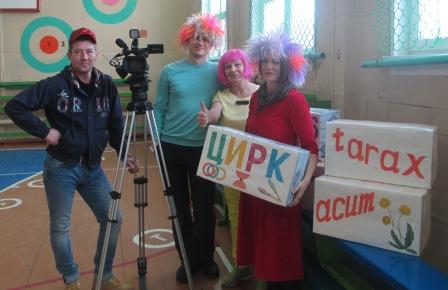 